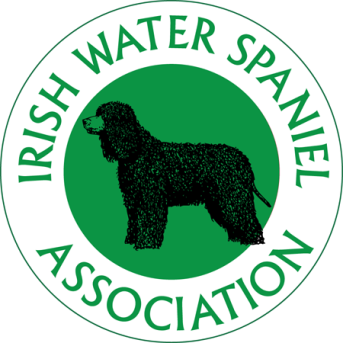 Puppy Advertisements FormName:Kennel Name (affix):Contacts you wish to be shown online:Address (this is for IWSA purposes only):Litter Location you wish to be shown online:Sires Name:Sires Health Scores:Hips:Elbows:Eyes:Other:Dams Name:Dams Health scores:Hips:Elbows:Eyes:Other:The date of birth of her previous litters if not her first:Date of Birth of this Litter:No. Dogs:	     No. Bitches:Description:PLEASE RETURN FORM AND PHOTOS TO THE SECRETARY, ANGIE BIGGS, at:  iwsa.secretary@gmail.com
If you wish a copy of the pedigree can also be attached to the email, we will add this to the advertisement. Listers are asked to advise when puppies are sold.

Litter detail adverts will remain on the site for a period of 4 weeks from the date of posting and will be removed from the website once this time has elapsed. If a longer period is required breeders will need to request this via the Secretary.Terms & Conditions of Puppy advertisementsIRISH WATER SPANIEL ASSOCIATION MEMBERS LITTERS Criteria for Entry on to the Puppy ListBreeders must be members of the Irish Water Spaniel Association The breeder will ensure that both the Sire and dam of the litter are fully registered with the Kennel Club. The breeder will ensure that every effort is made to place the puppies into suitable homes and will not sell to dealers or pet shops and will not sell puppies aged under seven weeks.  The breeder will register the litter with the Kennel Club The breeder will ensure that every puppy buyer is provided with a signed pedigree (at least three or more generations) and KC registration certificate at time of collection or within six weeks of purchase The breeder will ensure that every puppy buyer is supplied with diet and care sheet. The breeder will ensure that the litter has been properly wormed at least twice prior to seven weeks of age. The breeder will be encouraged to take responsibility for an Irish Water Spaniel bred by themselves which is in need of re-homing. Details required for the puppy list:  Date of birth of the litter The number of each sex The name of the Sire (+ Hip Score, Elbow Score, up to date Eye Test results- proof of Health results is required) The name and date of birth of the Dam (+ Hip Score, Elbow Score, up to date Eye Test results- proof of Health results is required)) Whether this is her first, second or third litter, the date of birth of her previous litter if not her first) Any other health checks if been done - e.g Thyroid, Heart COI (based on 10 generations) if known It is strongly recommended that the puppy is insured at the time of sale 